History                                        What was life like for children in Roman times?Recap: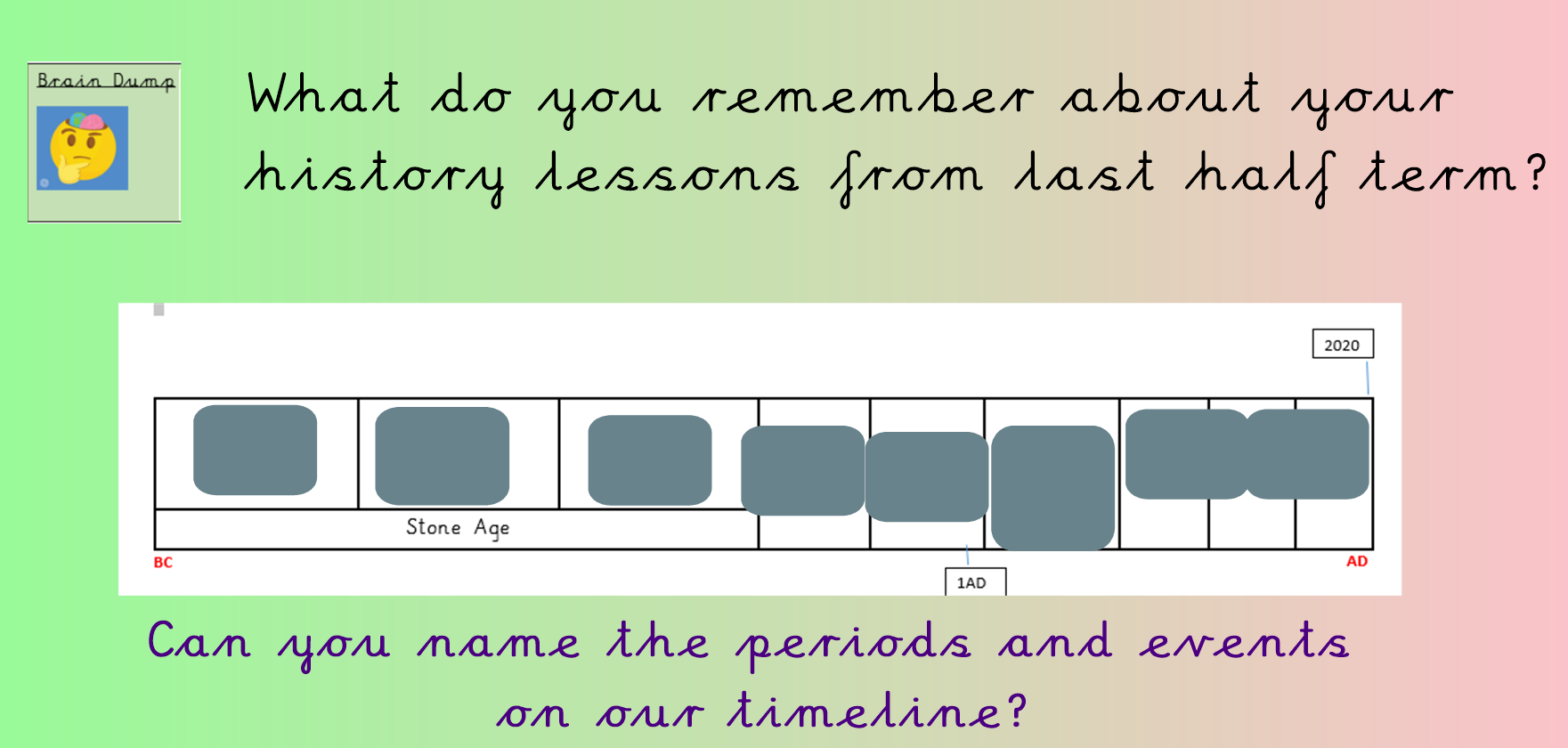 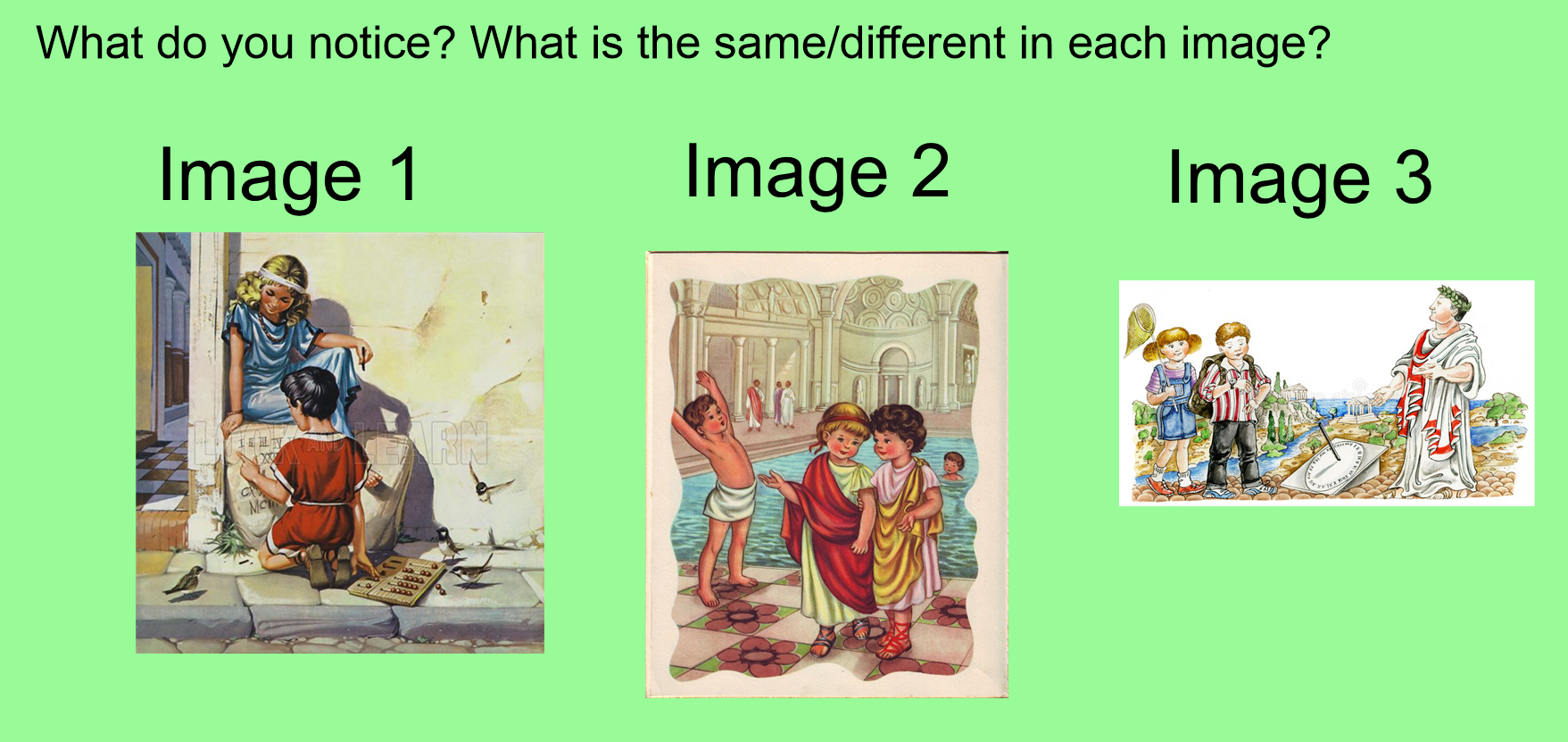 Read these facts to find out more about Roman children: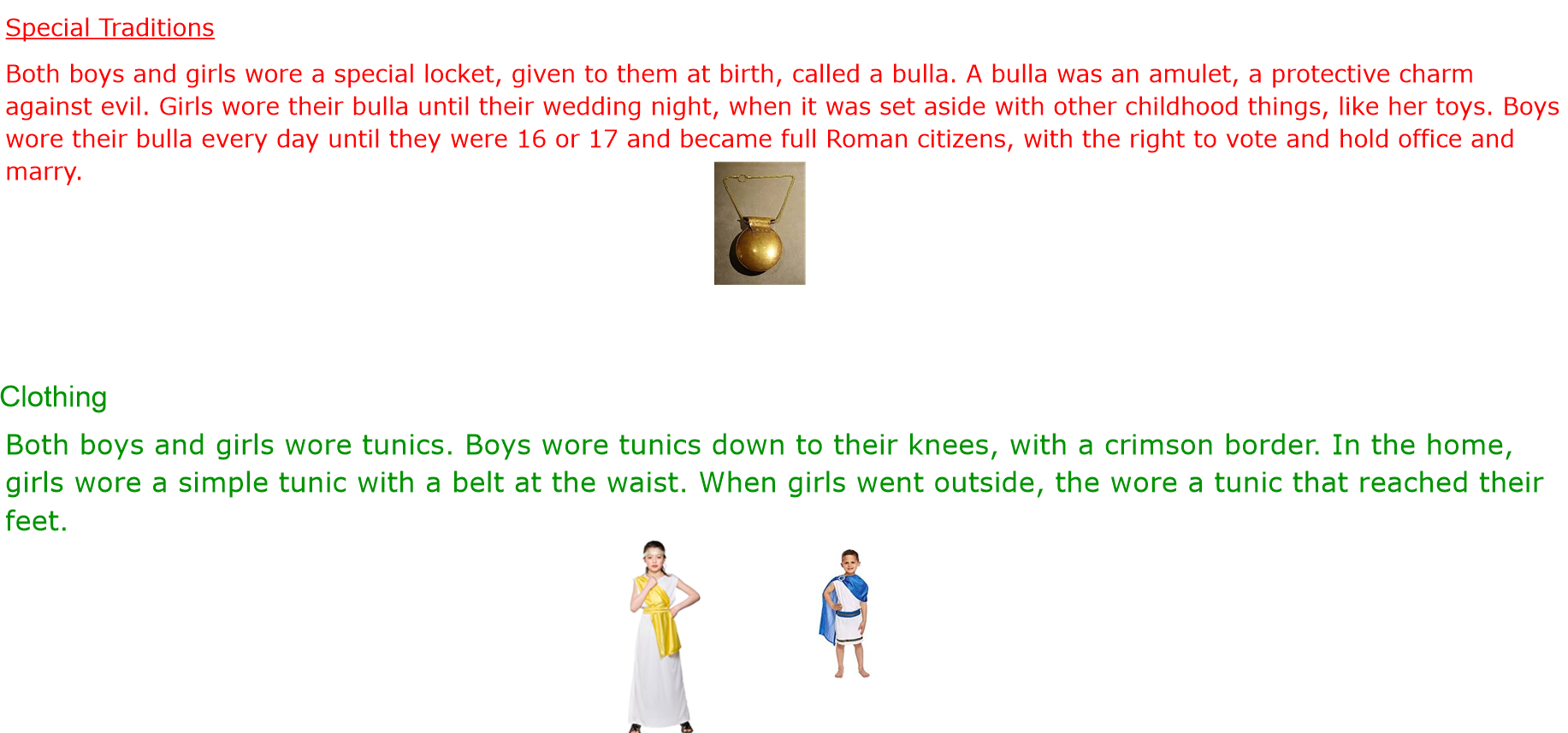 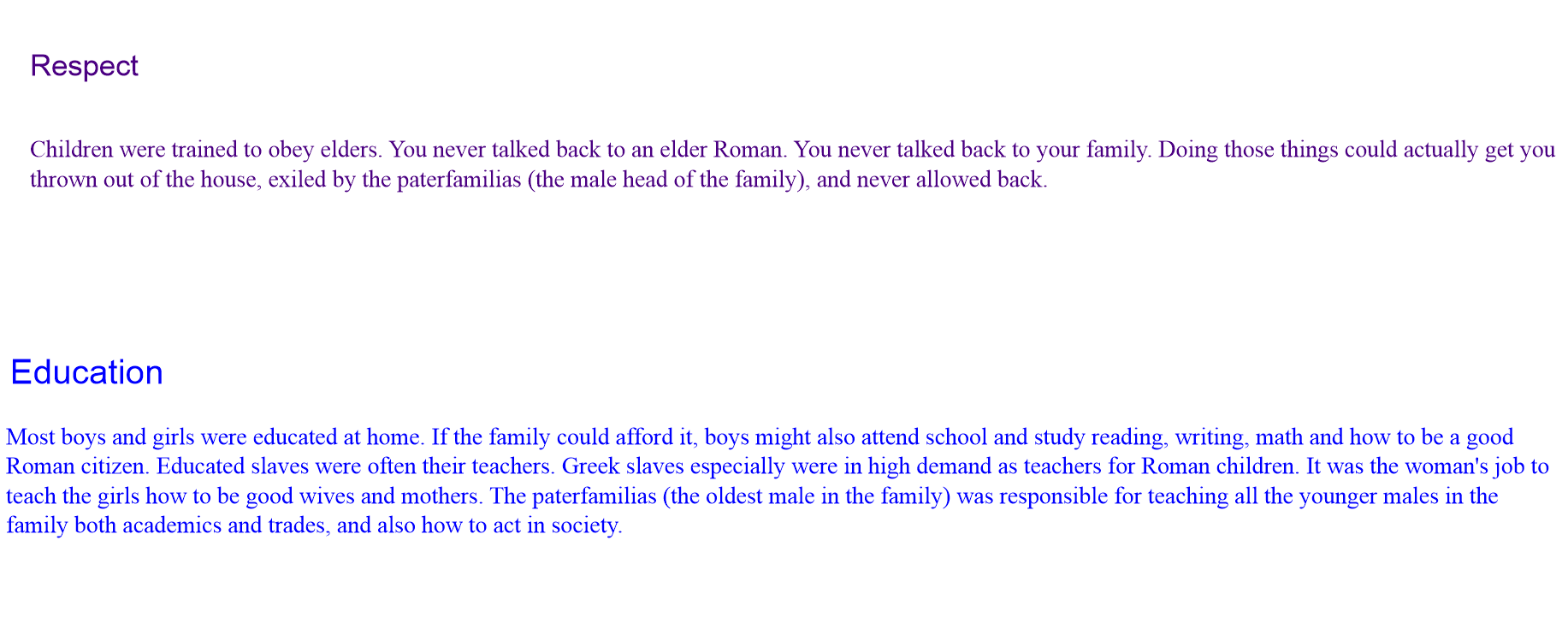 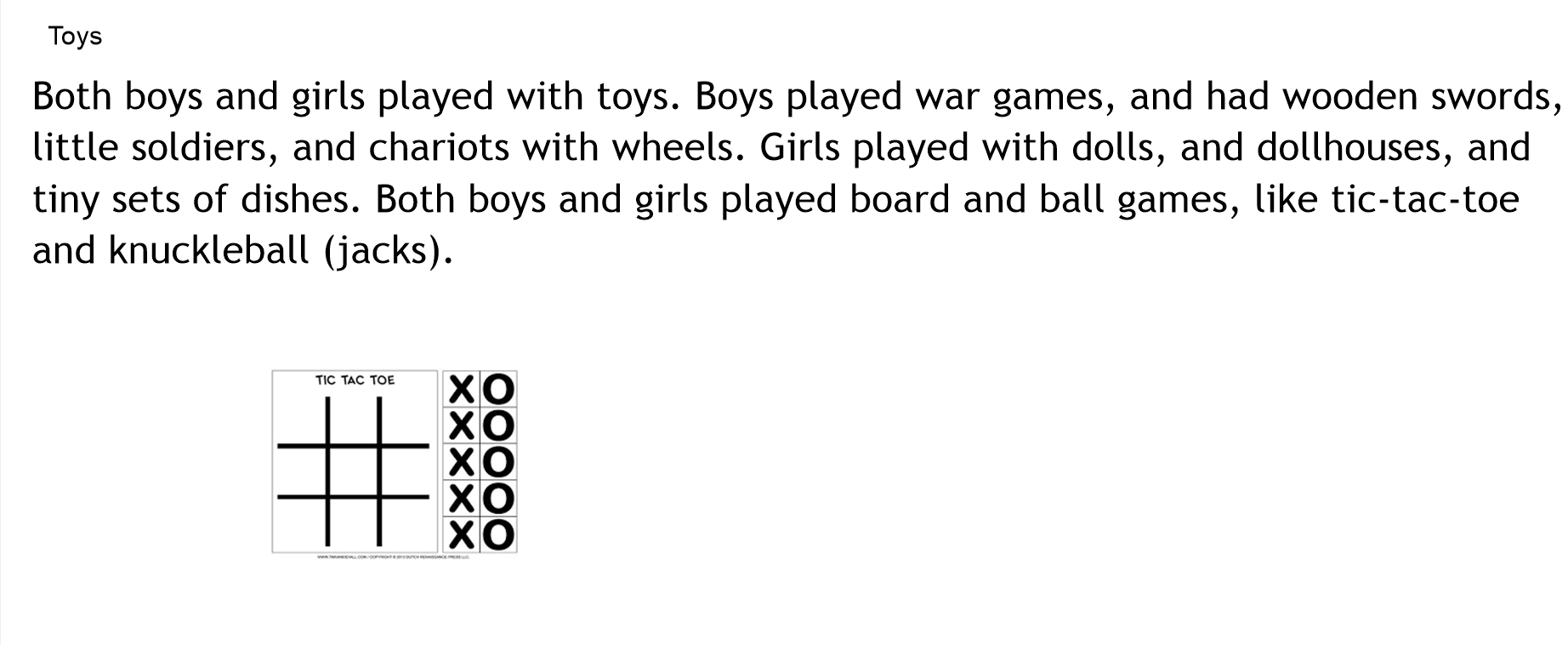 